SPEISENKARTE TAKE AWAY-Vorspeise-Gelee von der StrauchtomateBasilikumschaum – gebackener Mozzarella – Balsamico			€ 11,00-Hauptgerichte-Ragout vom Limousin Rind mit Wurzelgemüsenglasierte Lauchzwiebeln - Serviettenknödel					€ 19,50Schweineschulter aus dem Kräutersalz-SudPflaumenchutney - Karottenpickles – Kartoffelsoufflé				€ 18,50Kartoffelstrudel mit Ziegenkäse und RosmarinMediterrane Buschbohnen – geschmolzene Rote Paprika			€ 13,50„Matjes geschichtet“- Dill Schmand - SchlangengurkenHonigsenf – Kräuterkartoffeln							€ 15,50-Süßspeisen-Karamellisiertes PfirsichtartelettHolunderblüten-Pfirsichsorbet - Brombeercoulis					€ 7,50Eifller Kartoffelpizzamit Schmand, Lauch, Zwiebeln und Rauchfleisch				€ 11,00mit Schmand, Lauch, Zwiebeln, Äpfeln und Feta				€ 11,00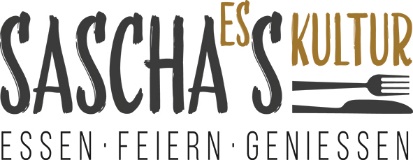 